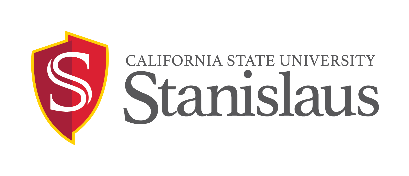 SW 5041 - ADVANCED PRACTICUMLEARNING PLAN & EVALUATION FORMThe learning plan/evaluation form provides the practicum learning objectives/competencies, identifiesrequired practice behaviors, identifies suggested learning activities to address each practice skill/competency, and provides a place for rating the intern’s mid and final practicum performance. This form serves as the guiding document for the entire length of the field placement. The intern is expected to carry out the learning assignments in order to gain practice experience, meet the educational objectives, and develop the competencies contained in the plan. Any significant modifications of the initial plan must be reviewed and approved by the Faculty Liaison before implementation.Intern Signature	Date		Field Liaison Signature	DateField Instructor Signature	Date	Task Supervisor Signature	DateTitle IV-E Child Welfare Stipend Recipients, additional competencies are part of the learning plan. https://www.csustan.edu/sites/default/files/groups/Master%20of%20Social%20Work%20Program/documents/calswec_curriculum_comp_2017.docx Evaluations must be completed using the Practice Behavior Competency Scoring rubric on page 8. Pages 9 and 10 are signature pages for the mid-year & final practicum evaluations.At the mid-year evaluation, the Faculty Liaison is responsible for submitting the ratings and signature page (p. 9) of the Learning Plan to the MSW Field office. At the final evaluation – completion of the practicum – the Faculty Liaison is responsible for submitting the entire Learning Plan document to the MSW Field program. Signature pages (1, 9 & 10) can be scanned and emailed to MSWfield@csustan.edu.  It is preferred that final evaluations with ratings be submitted electronically.Focus of the advanced year: The Integrative Practice ApproachThe Integrative practice framework involves applying knowledge, skills and values from five conceptual frameworks to multiple practice approaches. Understanding the complex nature of social issues, the practitioner using an integrative practice framework strives to develop an intervention strategy that simultaneously addresses issues on multiple system levels. While drawing on the various practices approaches, the practitioner formulates an intervention strategy built on core change factors. The ultimate goal of integrative practice is to advance social justice.Constructing the learning plan: A Collaborative ApproachDeveloping the learning plan is a collaborative effort, an effort that requires a mutual inquiry regarding the intern’s current level of knowledge, skills and experience. The Field Instructor and intern should initially review what the intern brings to the placement and what the agency can provide in the way of relevant and appropriate learning assignments. All activities and assignments should have a direct relationship to the learning objectives. The practicum is educationally focused and activities should reflect this focus. Once developed, the Faculty Liaison reviews the completed learning plan to ensure that learning objectives will be addressed and that the supervision structure will support this effort.Developing as a social work professional:The following skills are required of all professional social workers, and are “used to maintain a positive work environment that is efficient, effective, enhances interpersonal relations in teamwork, as well as the ability to work independently.” These skills form the foundation of professional social work practice. Successful completion of the following items is required of all students in Field Practicum.Successful completion of the following items is required or all students in the Field PracticumCompetency 1: Demonstrate Ethical and Professional Behavior	Competency 2: Engage Diversity and Difference in PracticeCompetency 3: Advance Human Rights and Social, Economic, and Environmental JusticeCompetency 4: Engage in Practice-informed Research and Research-informed PracticeCompetency 5: Engage in Policy PracticeCompetency 6: Engage with Individuals, Families, Groups, Organizations, and CommunitiesCompetency 7: Assess Individuals, Families, Groups, Organizations, and CommunitiesCompetency 8: Intervene with Individuals, Families, Groups, Organizations, and CommunitiesCompetency 9: Evaluate Practice with Individuals, Families, Groups, Organizations, and CommunitiesPractice Behavior Competency RubricThe following rubric is provided as a guide for scoring the level of achievement acquired in each area of competency. Rubrics are used to establish consistent criteria for grading. They are commonly provided at the start of courses so that students and instructors are clear about the standards for grading performance and achievement.In Practice Behavior Competency Rubric levels of performance are described for the mid-year evaluation and the final evaluation.  Built into each rubric category is an increase in practice behavior competency between the mid-year and final evaluations. For instance, interns “meeting expectations” (3) at mid-year are expected to understand the practice behavior and offer evidence of appropriate use. By the final evaluation, interns “meeting expectations” should (3) demonstrate proficiency and implement the practice behavior consistently.It is expected that most students will score a (3) Meets Expectations for most competencies on both the mid-year and final evaluation.Scores below a (3) require a brief explanation.Fall SemesterMid-year EvaluationSW 5041 – Advanced Field PracticumThis page must be submitted to MSW Field office.Email signed form to MSWfield@csustan.edu Student Name: 	 Faculty Liaison: 	Field Instructor’s recommendation:	□Credit	□No Credit	□RD (Report Delayed) **Attach approved plan for completionField Instructor’s Signature	DateTask Supervisor’s recommendation:  □Credit	□No CreditTask Supervisor’s Signature	DateI have had an opportunity to review my evaluation with my field instructor and (check one):□I agree	□I disagree□Please check if you are providing a written response.Copies of the written response are provided to the Field Instructor, Faculty Liaison and Field Coordinator.Intern’s Signature	DateFaculty Liaison’s assigned grade:	□Credit	□No Credit	□RD (Report Delayed)Faculty Liaison’s Signature	DateComments:	Spring SemesterFinal EvaluationSW 5041 – Advanced Field PracticumThis page must be submitted to MSW Field office.Email signed form to MSWfield@csustan.edu Student Name: 	 Faculty Liaison: 	Field Instructor’s recommendation:	□Credit	□No Credit	□RD (Report Delayed) **Attach approved plan for completionField Instructor’s Signature	DateTask Supervisor’s recommendation:  □Credit	□No CreditTask Supervisor’s Signature	DateI have had an opportunity to review my evaluation with my field instructor and (check one):□I agree	□I disagree□Please check if you are providing a written response.Copies of the written response are provided to the Field Instructor, Faculty Liaison and Field Coordinator.Intern’s Signature	DateFaculty Liaison’s assigned grade:	□Credit	□No Credit	□RD (Report Delayed)Faculty Liaison’s Signature	DateComments: 	Intern’s Name:Academic Year:Agency:Unit:Faculty Liaison:Field Instructor:Email:Task Supervisor:Email:Practicum Schedule:Day of Supervision:Time of Supervision:Change FactorsClient System (Strengths, Assets, Resources, World View)Relationship between Worker & Client SystemHope & ExpectancyThe Practice ApproachConceptual FrameworksEcological Perspective & Empowerment Theory Strengths PerspectiveDistributive Justice ModelCross Cultural PerspectiveMicro Practice ApproachesSolution Focused/OrientedNarrativeCognitive BehavioralFamily CenteredBio-psycho-socialMacro Practice ApproachesCommunity OrganizingCommunity DevelopmentSocial ActionAdvocacyFALLMID-YEAR RATINGRATING OPTIONSFALLMID-YEAR RATINGRATING OPTIONSFALLMID-YEAR RATINGRATING OPTIONSFALLMID-YEAR RATINGRATING OPTIONSFALLMID-YEAR RATINGRATING OPTIONSFALLMID-YEAR RATINGRATING OPTIONSFALLMID-YEAR RATINGRATING OPTIONSSPRINGFINAL RATINGRATING OPTIONSSPRINGFINAL RATINGRATING OPTIONSSPRINGFINAL RATINGRATING OPTIONSSPRINGFINAL RATINGRATING OPTIONSSPRINGFINAL RATINGRATING OPTIONSSPRINGFINAL RATINGRATING OPTIONSSPRINGFINAL RATINGRATING OPTIONS1234512345INTERPERSONAL SKILLS: Establishes professional working relationships with agency staff, peers and consumers/clients; develops communication style conducive to clear and congruent worker-client relationship.INITIATIVE: Demonstrates an appropriate level of assertiveness in seeking and carrying out assignments.INTEGRITY: Actions are consistent with the NASW Code of Ethics; refrains from behaviors that reflect negatively on self and profession.DEPENDABILITY AND RELIABILITY: Carries out responsibilities in a dependable and professional manner; effectively plans and organizes work responsibilities by completing assignments on time.PROFESSIONALISM: Personal appearance & dress standards are consistent with agency standards; follows agency work schedule.WILLINGNESS TO LEARN: Attends and participates in supervision and seminar; engages in critical analysis of one’s performance.Advanced Practice Behaviors – REQUIREDAdvanced Practice Behaviors – REQUIREDMID-YEAR RATINGSelect ratingFINAL RATINGSelect ratingUnderstand and apply an integrative practice framework in professional practice to pursue social justice.Understand and apply an integrative practice framework in professional practice to pursue social justice.Recognize the complexity of ethical dilemmas and manage professional behavior in accordance with ethical practice.Recognize the complexity of ethical dilemmas and manage professional behavior in accordance with ethical practice.Communicate professional perspectives to others in both verbal and written formats.Communicate professional perspectives to others in both verbal and written formats.Address how biases, attitudes, power, authority, and values impact interaction with clients.Address how biases, attitudes, power, authority, and values impact interaction with clients.Specific Activities:Specific Activities:Specific Activities:Specific Activities:Comments:Advanced Practice Behaviors – REQUIREDAdvanced Practice Behaviors – REQUIREDMID-YEAR RATINGFINAL RATINGTransform behavior in response to recognizing that personal and professional biases are based in difference and culture.Transform behavior in response to recognizing that personal and professional biases are based in difference and culture.Modify and adapt interventions to meet the needs of diverse populations.Modify and adapt interventions to meet the needs of diverse populations.Specific Activities:Specific Activities:Specific Activities:Specific Activities:Comments:Advanced Practice Behaviors - REQUIREDAdvanced Practice Behaviors - REQUIREDMID-YEAR RATINGFINAL RATINGChallenge existing assumptions and facilitate change to implement greater balance of power.Challenge existing assumptions and facilitate change to implement greater balance of power.Demonstrate knowledge of the political, economic, cultural, and environmental issues of the region.Demonstrate knowledge of the political, economic, cultural, and environmental issues of the region.Specific Activities:Specific Activities:Specific Activities:Specific Activities:Comments:Advanced Practice Behaviors - REQUIREDAdvanced Practice Behaviors - REQUIREDMID-YEAR RATINGFINAL RATINGDemonstrate a spirit of inquiry characterized by a motivation to learn about others and the strengths utilized by those individuals and groups.Demonstrate a spirit of inquiry characterized by a motivation to learn about others and the strengths utilized by those individuals and groups.Utilize research and practice wisdom to analyze complex social issues, formulate change strategies, and contribute to the professional knowledge base.Utilize research and practice wisdom to analyze complex social issues, formulate change strategies, and contribute to the professional knowledge base.Use evidence-based practice knowledge to intervene at the individual, group, and community levels.Use evidence-based practice knowledge to intervene at the individual, group, and community levels.Engage in praxis (dialogue, critical reflection, and action).Engage in praxis (dialogue, critical reflection, and action).Specific Activities:Specific Activities:Specific Activities:Specific Activities:Comments:Advanced Practice Behaviors - REQUIREDAdvanced Practice Behaviors - REQUIREDMID-YEAR RATINGFINAL RATINGDevelop and apply strategies to change policy at all levels to promote social and economic well-being.Develop and apply strategies to change policy at all levels to promote social and economic well-being.Employ policy practice skills to improve delivery and sustainability of quality social services.Employ policy practice skills to improve delivery and sustainability of quality social services.Specific Activities:Specific Activities:Specific Activities:Specific Activities:Comments:Advanced Practice Behaviors - REQUIREDAdvanced Practice Behaviors - REQUIREDMID-YEAR RATINGFINAL RATINGUtilize conceptual frameworks to understand people and systems within the social environment.Utilize conceptual frameworks to understand people and systems within the social environment.Engage in authentic dialogue to build relationships with clients and client systems across all levels.Engage in authentic dialogue to build relationships with clients and client systems across all levels.Utilize contextual knowledge to collaborate with clients and communities.Utilize contextual knowledge to collaborate with clients and communities.Specific Activities:Specific Activities:Specific Activities:Specific Activities:Comments:Advanced Practice Behaviors - REQUIREDMID-YEAR RATINGFINAL RATINGUnderstand the ways that social systems promote or deter people in maintaining or achieving health and well-being.Utilize a participatory framework to conduct assessments of clients’ concerns, challenges, and needs at all system levels.Collaborate with clients to capitalize on curative factors vital to change when conducting assessment and intervention.Engage in praxis (dialogue, critical reflection, and action).Specific Activities:Specific Activities:Specific Activities:Comments: Comments: Comments: Advanced Practice Behaviors - REQUIREDMID-YEAR RATINGFINAL RATINGDemonstrate ability to apply a micro practice approach with clients and client groups.  Demonstrate ability to apply a macro practice approach to social work practice.Collaborate with clients to select appropriate intervention strategies capable of achieving client-driven outcomes.Specific Actions:Specific Actions:Specific Actions:Comments: Comments: Comments: Advanced Practice Behaviors - REQUIREDMID-YEAR RATINGFINAL RATINGUse research, outcome measures, supervision, self-evaluation, and client input to evaluate practice.Specific Activities:Specific Activities:Specific Activities:Comments: Comments: Comments: Score12345DescriptionSignificantly belowexpectationsBelowexpectationsMeetsexpectationsExceedsexpectationsSignificantlyexceeds expectationsMid-yearEvaluationDemonstrates littleunderstanding of the practice behavior or its implementation.Does not increase knowledge and skill despite supervision and support.Beginningdevelopment of competency in the practice behavior.Relies heavily on supervision and support.More practice experience is required.Understands thepractice behavior and offers evidence of appropriate use.Predominantly functions with supervision and support.Demonstrateseffective use of the practice behavior most of the time with supervision and support.Consistent,appropriate, autonomous use of the practice behavior in moderately difficult situations usually encountered in practice.Uses supervision collaboratively.FinalDemonstrates littleUnderstands theDemonstratesConsistentlyConsistent,Evaluationunderstanding of thepractice behaviorproficiency anddemonstrates theappropriate,Evaluationpractice behavior orbut shows littleimplements thepractice behavior inautonomous use ofEvaluationits implementation.ability to implementpractice behaviormoderately difficultthe practice behaviorEvaluationin practice.consistently.situations within complexEvaluationDoes not increasesupervision andsituations.Evaluationknowledge and skillContinues to useBegins to functionsupport.Evaluationdespite supervisionsupervision forautonomously andUses supervisionEvaluationand support.direction.uses supervision forExceeds basiccollaboratively & forEvaluationand support.collaboration.standards forconsultation.Evaluationand support.More practicecollaboration.competency on aconsultation.Evaluationand support.experience iscollaboration.consistent basis.consultation.Evaluationand support.required beforecollaboration.consistent basis.consultation.Evaluationand support.progressing tocollaboration.consistent basis.consultation.Evaluationand support.advanced field.collaboration.consistent basis.consultation.